    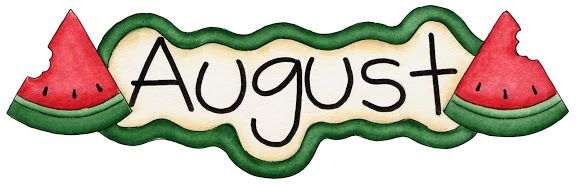 SundayMondayTuesdayWednesdayThursdayFridaySaturday12345678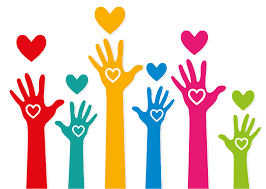 SERVE DAYDondi FielderBrennon TouchetMiddle/High school virtual Bible study 7:00 p.m.Rene HenleyLinda MillerChuck WhiteCELEBRATE RECOVERY5:30 Meal6:00 Worship7:00 Small GroupKaleb GilmoreLuke CaporossiKelli RamosM/M David Owen9101112131415Luke BaileyM/M Terry RushingRichard RenfroeMiddle/High school virtual Bible study 7:00 p.m.CELEBRATE RECOVERY5:30 Meal6:00 Worship7:00 Small GroupLinda Goeders16171819202122Jeanie DantesSherry ThomasMiddle/High school virtual Bible study 7:00 p.m.Carolanne KennedyRandy NixonM/M Randy NixonCELEBRATE RECOVERY5:30 Meal6:00 Worship7:00 Small GroupBeverly NugentMyka McMillan23242526272829Middle/High school virtual Bible study 7:00 p.m.CELEBRATE RECOVERY5:30 Meal6:00 Worship7:00 Small GroupBobby Clark3031Vickie MaederJennifer PaxtonM/M Jack WynnAnn HaynesTrish Rains